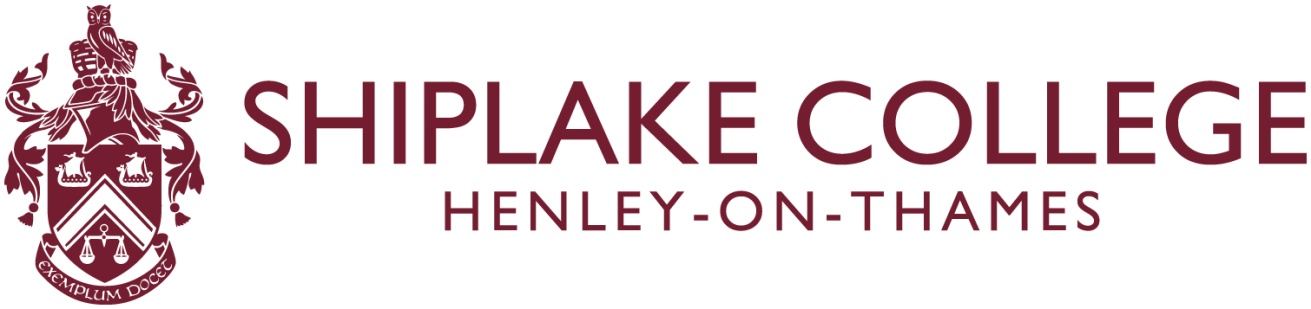 Job deSCRIPTIONPost Title	Teacher of Business BTEC and EconomicsReporting To	Head of Business BTECRole ProfileThe Teacher of Business BTEC and Economics is responsible for:Delivering the Business BTEC and A Level Economics curriculum to the highest possible standardResearching developments in specifications taught and vocational business educationPlanning and preparing schemes of work and business assignmentsSupporting the stated aims of the College as given in the Staff Handbook and the College Development Plan. Operating within the context of a boarding/day school Carrying out a share of school duties and extra-curricular activities, including games where appropriate. The key tasks of the role involve undertaking the duties detailed below.Liaise with pastoral and Learning Development staff regarding weaker pupilsLiaise with the Director of Studies regarding human and physical resourcingPositively promote vocational education via open mornings, the College website and at Senior Schools eveningsAssist in the preparation and maintenance of records required for the annual QRD inspectionEssential RequirementsA degree in Business or Economics or similarExcellent subject knowledgeGood ICT skillsExcellent communication skills with pupils, parents and staffExperience of teaching Business at BTEC Level 3 in the Sixth FormMust be prepared to attend internal and external training daysAbility to review and implement effective programmes of study in line with the syllabi examination specification requirementsTo keep abreast of relevant curricular and educational developmentsMonitoring of pupil progressAbility to contribute to the development of teaching and learning materials across the CollegeMust be enthusiastic and able to motivate and inspire pupilsTo ensure continuity, progression and cohesiveness in all teachingTo use a variety of methods and approaches which differentiate and stimulate to match curricular objectives and the range of pupil needs, and ensure equal opportunity for all pupilsTo set and mark prep regularly, (in accordance with the College’s prep policy), to consolidate and extend learning and to encourage pupils to take responsibility for their own learningTo work with the Learning Support staff To work effectively and collaboratively as a member of the BTEC subjects team to improve the quality of teaching and learningTo set high expectations for all pupils, to deepen their knowledge and understanding and to maximise their achievementAbility to work in an enthusiastic manner, sharing new ideas and suggestionsTo use positive management of behaviour in an environment of mutual respect that allows pupils to feel safe and secure and promotes their self-esteemTo support individual pupils and groups of pupils through attendance of such events as recitals, concerts, plays and major extra-curricular eventsTo attend special school events as reasonably directed by the Headmaster, including whole College and House assembliesMonitoring, Assessment, Recording, Reporting, and Accountability To be immediately responsible for the processes of identification, assessment, recording and reporting for the pupils in your chargeTo assess pupils’ work frequently in line with departmental and school policy and use the results to inform future planning, teaching and curricular development.To be familiar with school assessment and reporting procedures and to prepare and present informative, helpful and accurate reports to parents. To monitor unexplained absences or patterns of absence; which should be reported immediately to the academic tutor or House staffSubject Knowledge & Understanding Essential to keep up-to-date with research and developments in pedagogy and vocational education in particular. Professional Standards & Development Be a role model to pupils through personal presentation, dress and professional conductArrive in class, on or before the start of the lesson, and to begin and end lessons on timeCover for absent colleagues as required and to assist with examination invigilation as requestedCo-operate with the employer in all matters concerning Health and Safety and specifically to take reasonable care of their own Health & Safety, and that of any other persons who may be affected by their acts or omissions at work Be familiar with the College and BTEC and Business Department handbooks and support all the College’s policiesEstablish effective working relationships with professional colleagues and associate staffStrive for personal and professional development through active involvement in the School’s appraisal system and performance management proceduresLiaise effectively with parents and with other agencies with responsibility for pupils’ education and welfareUndertake any reasonable task as directed by the Head of Business BTEC and Senior ManagementBe familiar with and implement the relevant requirements of the current SEN Code of PracticeConsider the needs of all pupils within lessons (and to implement specialist advice) especially those who: have SEN; are gifted and talented; are not yet fluent in EnglishN.B: Every subject teacher will be expected to undertake tutorial responsibilities. This job description will be reviewed annually and may be subject to amendment or modification at any time after consultation with the post holder. It is not a comprehensive statement of procedures and tasks but sets out the main expectations of the School in relation to the post holder’s professional responsibilities and duties.Any other duties as reasonable required by the Head of Department or the Senior Management Team.Outline Salary and ConditionsA competitive starting salary will be offered in accordance with experience and qualifications. Shiplake College has its own salary structureA final salary pension scheme is availableHours will be by agreement with successful candidateShiplake complies with standard employment legislation with regard to retirementShiplake College is committed to safeguarding and promoting the welfare of children.  Applicants must be willing to undergo child protection screening appropriate to the post including checks with the Disclosure and Barring Service.  Shiplake College is an equal opportunities employer.